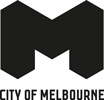 Councillor expenses for the period 1 October to 31 December 2023

BackgroundThe allowance paid to Councillors is set by the Victorian Independent Remuneration Tribunal and is currently $260,782 for the Lord Mayor, $130,391 for the Deputy Lord Mayor and $59,085 for Councillors.Significant demands and expectations are placed on Councillors in carrying out their civic and statutory functions. In carrying out their policy development, representation and communication roles, Councillors accept a range of responsibilities in representing a capital city government and its community and stakeholders at a local, national and international level.As part of these responsibilities, Councillors also represent the City of Melbourne on a range of external organisations and advisory bodies. The demands and level of expectations on Councillors in these roles is significant and varies from organisation to organisation depending on specific structure, purpose and objectives. In some instances, remuneration or fees for services as board members, directors or similar roles on the organisations is offered.  These are paid to the City of Melbourne with the exception of those associated with positions gained through a separate election or selection process conducted by an external organisation. In these circumstances, a Councillor may retain the fees.The Council Expenses Policy provides a broad overview of how the City of Melbourne provides assistance and support to the Lord Mayor, Deputy Lord Mayor and Councillors in carrying out their role and official duties as Councillors.  As part of Council’s commitment to open government, Council has resolved that details of Councillor expenses in the following categories be released on a regular basis and be accessible on the Council's web site.Expense categories Conferences, functions and training*This category covers registration fees associated with attendance by Councillors at local conferences, functions, seminars and one-off or short-term training courses.  These are normally held by local government related organisations, professional bodies and institutions, educational institutions and private sector providers on areas and events which impact on the role of Councillors and the City in general.  This category also includes memberships and subscriptions to bodies and organisations whose activities are relevant to role of Councillors and a capital city council.Travel Local*This category covers costs associated with assisting Councillors in meeting the transport costs incurred in attending meetings, functions and other commitments within and outside the municipality. This comprises use of taxi service, reimbursement for use of private vehicle while conducting Council business, car parking fees, access to bicycles, the provision of car parking permits, e-tags and use of Council fleet vehicles as described in the Council Expenses Policy. This category also comprises costs associated with accommodation and incidentals incurred when travelling on Council business in outer metropolitan Melbourne and regional Victoria.CommunicationThis category covers communication costs associated with ensuring that Councillors are accessible and are able to communicate with constituents, stakeholders, other Councillors, Council officers and family members while conducting Council business. This category comprises costs associated with use of mobile phones, home phones, internet services and cards to mark cultural occasions and the festive season.Functions external to Town Hall*In some cases, Councillors may need to use external hospitality services when conducting Council business outside Council offices. In doing so, Councillors seek reimbursement for expenses incurred. These expenses comprise costs associated with the provision of meals, refreshments and other entertainment (for Councillors and their guests) considered appropriate to the nature of Council business being conducted.Carer expensesThe Council will reimburse the cost of necessary carer expenses incurred by Councillors in the course of carrying out their duties.  This covers childcare and other forms of care needed to support immediate family members.* Costs incurred under these categories may include those relating to the participation of partners in accordance with the Council Expenses PolicySchedule of expenses for the Lord Mayor and Deputy Lord Mayor for the period 1 October to 31 December 2023Schedule of Councilor Expenses for the period 1 October to 31 December 2023Lord Mayor’s credit card transactionsIn accordance with the resolution of the Future Melbourne Committee on 8 March 2016, outlined below is the following:Non-Council business related transactions incurred on the Lord Mayor’s corporate credit card which have been refunded to Council.Council business related transactions incurred on the Lord Mayor’s personal credit card for which the Lord Mayor has been reimbursed.Corporate credit cardPersonal credit cardTravel register – Interstate and international travel costs incurred by Lord Mayor, Deputy Lord Mayor and CouncillorsFor full details of costs incurred by Councillors while travelling interstate and overseas on Council business, please refer to the travel register also published on a quarterly basis on Council’s web site. The register provides details of travel undertaken including a total cost that covers fares, accommodation, conference registration, sustenance and other incidental costs associated with travel.In accordance with City of Melbourne’s Public Transparency Policy, Council must make available for public inspection documents containing prescribed material including the maintenance of a travel register containing details of overseas or interstate travel (with the exception of interstate travel by land for less than three days) undertaken in an official capacity by Councillors or any member of Council staff in the previous 12 months.CategoryLord Mayor, Sally CappDeputy Lord Mayor, Nicholas ReeceTotal1. Conferences, functions and training---2. Travel – local$9,288.51 $5,078.49 $14,367.003. Communication$2,626.70 $1,154.28 $3,780.984. Functions external to Town Hall---5. Carer expenses---Total expenses$11,915.21 $6,232.77 $18,147.98CategoryCr Dr Olivia BallCr Roshena CampbellCr Jason ChangCr Elizabeth DoidgeCr Davydd GriffithsCr Jamal HakimCr Philip Le LiuCr Rohan LeppertCr Kevin LoueyTOTAL1. Conferences, functions and training----------2. Travel - local$312.55 $158.44 $4.55 $249.93 -$393.04 $22.73 $346.46 $9.09 $1,496.793. Communication$36.36 $368.63 $198.09 $92.58 $99.98 $291.18 $134.18 $633.63 $1,596.30 $3,450.934. Functions external to Town Hall-----$530.82 ---$530.82 5. Carer expenses-$3,540.00 -------$3,540.00 Total expenses$348.91 $4,067.07 $202.64 $342.51 $99.98 $1,215.04 $156.91 $980.09 $1,605.39 $9,018.54Expense typeAmountNilNilExpense typeAmountNilNil